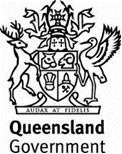 Annexure MRTS10.1 (July 2021)Annexure MRTS10.1 (July 2021)Annexure MRTS10.1 (July 2021)Plant-Mixed Lightly Bound PavementsPlant-Mixed Lightly Bound PavementsPlant-Mixed Lightly Bound PavementsSpecific Contract RequirementsSpecific Contract RequirementsSpecific Contract RequirementsContract Number Contract Number Note:Clause references within brackets in this Annexure refer to Clauses in the parent Technical Specification MRTS10 unless otherwise noted.Clause references within brackets in this Annexure refer to Clauses in the parent Technical Specification MRTS10 unless otherwise noted.Clause references within brackets in this Annexure refer to Clauses in the parent Technical Specification MRTS10 unless otherwise noted.Clause references within brackets in this Annexure refer to Clauses in the parent Technical Specification MRTS10 unless otherwise noted.Design Traffic (Clause 6.1.2)Design Traffic (Clause 6.1.2)Design Traffic (Clause 6.1.2)Design Traffic (Clause 6.1.2)If no indication is given for a particular location, the Administrator shall confirm the average daily traffic in the design lane in year of opening based on advice from the projects pavement designer.If no indication is given for a particular location, the Administrator shall confirm the average daily traffic in the design lane in year of opening based on advice from the projects pavement designer.If no indication is given for a particular location, the Administrator shall confirm the average daily traffic in the design lane in year of opening based on advice from the projects pavement designer.If no indication is given for a particular location, the Administrator shall confirm the average daily traffic in the design lane in year of opening based on advice from the projects pavement designer.Construction requirementsPaving equipment – lightly bound base (Clause 8.2.1.4)Construction requirementsPaving equipment – lightly bound base (Clause 8.2.1.4)Construction requirementsPaving equipment – lightly bound base (Clause 8.2.1.4)Construction requirementsPaving equipment – lightly bound base (Clause 8.2.1.4)Construction requirementsPaving equipment – lightly bound base (Clause 8.2.1.4)Construction requirementsPaving equipment – lightly bound base (Clause 8.2.1.4)A self-propelled spreading machine (paver) is required:YesNoIf no indication is given, plant-mixed lightly bound base shall be constructed using a self-propelled spreading machine (that is, a paver).If no indication is given, plant-mixed lightly bound base shall be constructed using a self-propelled spreading machine (that is, a paver).If no indication is given, plant-mixed lightly bound base shall be constructed using a self-propelled spreading machine (that is, a paver).If no indication is given, plant-mixed lightly bound base shall be constructed using a self-propelled spreading machine (that is, a paver).If no indication is given, plant-mixed lightly bound base shall be constructed using a self-propelled spreading machine (that is, a paver).Paving equipment – lightly bound subbase (Clause 8.2.1.4)Paving equipment – lightly bound subbase (Clause 8.2.1.4)Paving equipment – lightly bound subbase (Clause 8.2.1.4)Paving equipment – lightly bound subbase (Clause 8.2.1.4)Paving equipment – lightly bound subbase (Clause 8.2.1.4)Paving equipment – lightly bound subbase (Clause 8.2.1.4)A self-propelled spreading machine (paver) is required:YesNoIf no indication is given, plant-mixed lightly bound subbase shall be constructed using either a grader or paver.If no indication is given, plant-mixed lightly bound subbase shall be constructed using either a grader or paver.If no indication is given, plant-mixed lightly bound subbase shall be constructed using either a grader or paver.If no indication is given, plant-mixed lightly bound subbase shall be constructed using either a grader or paver.If no indication is given, plant-mixed lightly bound subbase shall be constructed using either a grader or paver.Intelligent Construction Rollers (Clause 8.2.1.7)Intelligent Construction Rollers (Clause 8.2.1.7)Intelligent Construction Rollers (Clause 8.2.1.7)Intelligent Construction Rollers (Clause 8.2.1.7)Intelligent Construction Rollers (Clause 8.2.1.7)Intelligent Construction Rollers (Clause 8.2.1.7)Intelligent Construction (IC) rollers shall be used to compact lightly bound pavement material:YesNoIf no indication is given, the rollers to be used shall be nominated by the Contractor in their Lightly Bound Pavement Construction Procedure.If no indication is given, the rollers to be used shall be nominated by the Contractor in their Lightly Bound Pavement Construction Procedure.If no indication is given, the rollers to be used shall be nominated by the Contractor in their Lightly Bound Pavement Construction Procedure.If no indication is given, the rollers to be used shall be nominated by the Contractor in their Lightly Bound Pavement Construction Procedure.If no indication is given, the rollers to be used shall be nominated by the Contractor in their Lightly Bound Pavement Construction Procedure.Where IC equipped rollers are not available locally, existing rollers may need to be retrofitted with IC equipment.Road roughness (Clause 8.3.7)Road roughness (Clause 8.3.7)Road roughness (Clause 8.3.7)Road roughness (Clause 8.3.7)The maximum road roughness shall be (Rs)m/kmIf no indication is given, the requirements shall be 2.31.If no indication is given, the requirements shall be 2.31.If no indication is given, the requirements shall be 2.31.Trafficking during construction (Clause 8.2.11)Trafficking during construction (Clause 8.2.11)Trafficking during construction (Clause 8.2.11)The following requirements for trafficking during construction shall apply.The following requirements for trafficking during construction shall apply.LayerLayerRequirementSupplementary requirements (Clause 10)Supplementary requirements (Clause 10)The following supplementary requirements shall apply.